Оперативная информация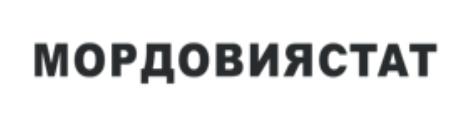 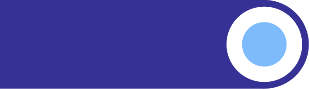 26 апреля 2024СТРОИТЕЛЬНАЯ ДЕЯТЕЛЬНОСТЬ В РЕСПУБЛИКЕ МОРДОВИЯ Объем работ, выполненных собственными силами по виду деятельности «Строительство», на территории Республики Мордовия за март 2024 года составил 1067,1 млн рублей или 66,3% к аналогичному периоду 2023 года.Объем работ, выполненных по виду деятельности «Строительство», в сопоставимых ценахВ марте 2024 года построены 322 квартиры общей площадью 26464 кв. метра, что составило 92,1% к соответствующему месяцу предыдущего года.Динамика ввода в действие жилых домовМлн рублейВ % к соответствующему месяцу (периоду) предыдущего года2024январь1693,6194,7февраль1603,297,6март1067,166,3январь-март4363,9105,9Введено, м2В % к соответствующему периоду предыдущего года2024январь39667100,8февраль2499363,1март2646492,1январь-март9112484,6